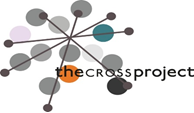 CROSS Project Values, Ethos, Mission Statement and Statement of FaithValuesIntegrityThe Values of The CROSS Project and the values that we are committed to as Christians – found in the life of Jesus and teachings of the Bible, cannot be separated.  AuthenticityIt is imperative that our personal convictions match up with our professional identity.  In being witnesses of the Christian faith we must be open and honest about our personal faith in order to encourage others to develop their own living faith.TransparencyIn all area of school life, office-based work, fundraising and PR we believe that we are representing the Christian Church and should therefore be transparent about our personal faith. We believe that God has given us the privilege of serving Him through our work in schools.  We should therefore exercise wisdom, integrity and always be open and honest, acknowledging the responsibility we have.  The school's team are in addition accountable to the Team Leader and the Team Leader consequently to the Trustees.United effort by ChristiansWe are committed to maintaining our distinctively Christian ethos by ensuring that Christians are appointed as volunteers and staff. We have agreed that appointments to those positions require Christians to fill them.DiversityWe believe that it is imperative that we maintain our Christian ethos by recruiting committed Christians to uphold our mission statement.  However, we do welcome the values of inclusivity and diversity by recognising where appropriate, the involvement of those of other faiths and those of none.Servant LeadershipWe believe in working for the common good, and as we are commissioned into this work by a variety of local churches and individuals, we can encourage the involvement of churches, youth workers, volunteers and visiting teams.  We aim to build up and equip others, recognising that their role/impact can influence the local community.
Ethos StatementThe ethos of The CROSS Project is our motivation for all our work.Both as individuals and as a team we work together to communicate and develop an understanding of the Christian faith, in a lively and relevant way.  We are inspired by the life, teaching and example of Jesus and aim to express this through our service to schools.Our ethos is centred on our faith in Jesus Christ and His unconditional love (as stated in our statement of faith), which compels us to serve others. Our work operates on a relational level bearing witness to our personal faith in a variety of contexts.  Therefore, it is imperative that our personal convictions match up with our professional identity.

Mission StatementThe CROSS Project works in school communities presenting Christianity in a lively and relevant way, promoting Christian understanding and displaying Christian values. We aim to build supportive relationships with young people, enhancing their self-esteem, physical and emotional well-being, and offering opportunities for them to develop a personal faith.

Statement of FaithWe believe that there is one God, who exists in three eternal persons: Father, Son and Holy Spirit.We believe that the Bible is the inspired, the unerring and authoritative Word of GodWe believe that Jesus Christ is God the Son, born of a virgin, who lived a sinless life, performed miracles, was sacrificed for sin in our place on the cross, in order to restore our personal relationship with God, that He rose bodily from the dead, ascended to the right hand of the Father and will return personally in power & glory.We believe that the salvation of lost and sinful people is the free gift of God, through faith in the shed blood of the Lord Jesus Christ and that the regeneration of the believer by the Holy Spirit is absolutely essential.We believe in the ministry of the Holy Spirit today, as He lives in the Christian, enabling them to live a godly & empowered life.We believe in the resurrection, the reality of eternal life and the judgement of all.We believe in the spiritual unity of believers in Christ.The CROSS Project is a registered charity No102660, and a company limited by guarantee no. 02845211 based in Wakefield, West Yorkshire funded by donations from individuals and churches. For more information contact: 
www.crossproject.co.uk
office@crossproject.co.uk
The CROSS Project  
Belle Isle Christian Centre 
Belle Isle Avenue
Wakefield WF1 5JY Tel: 01924 215588